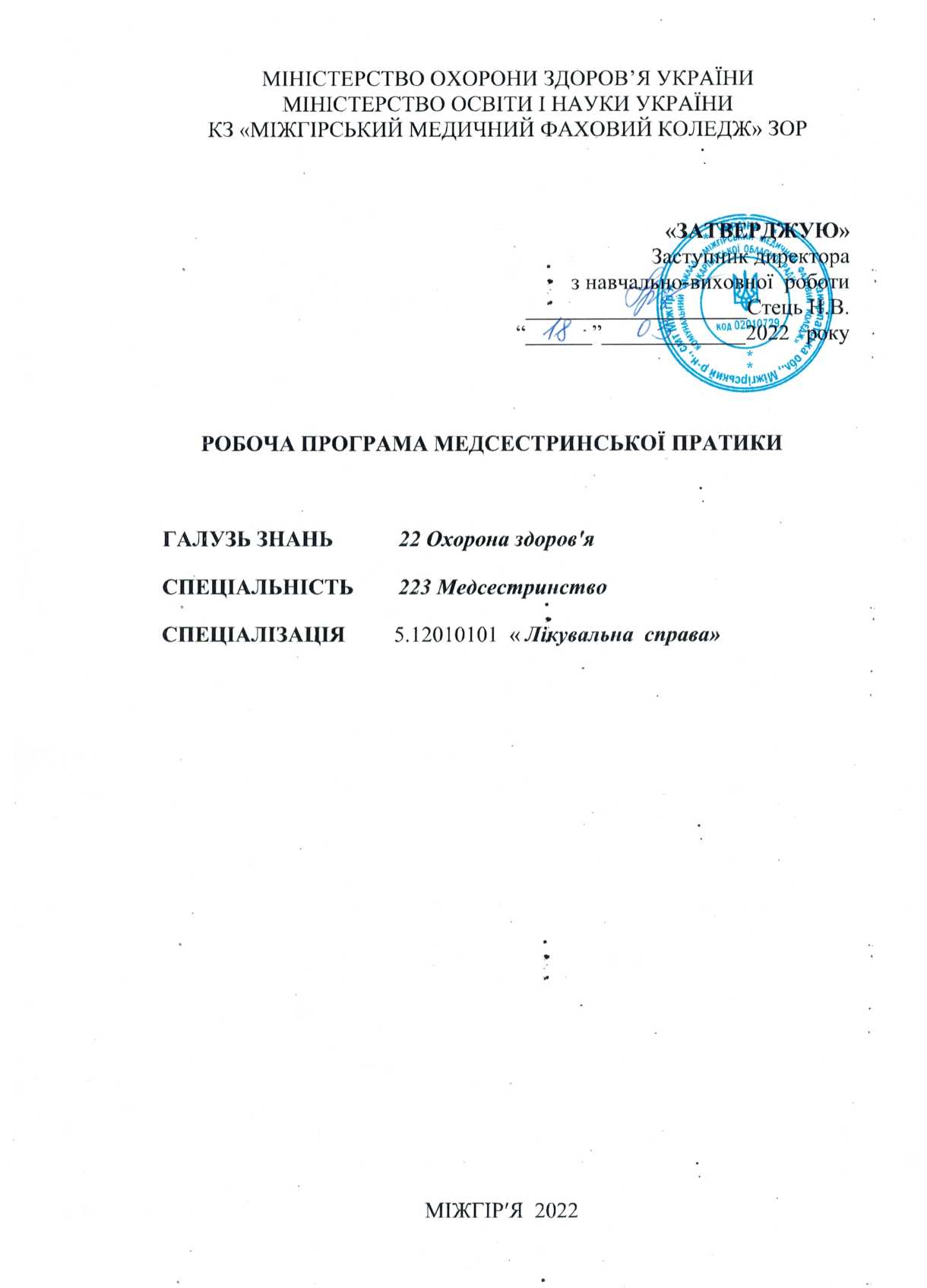 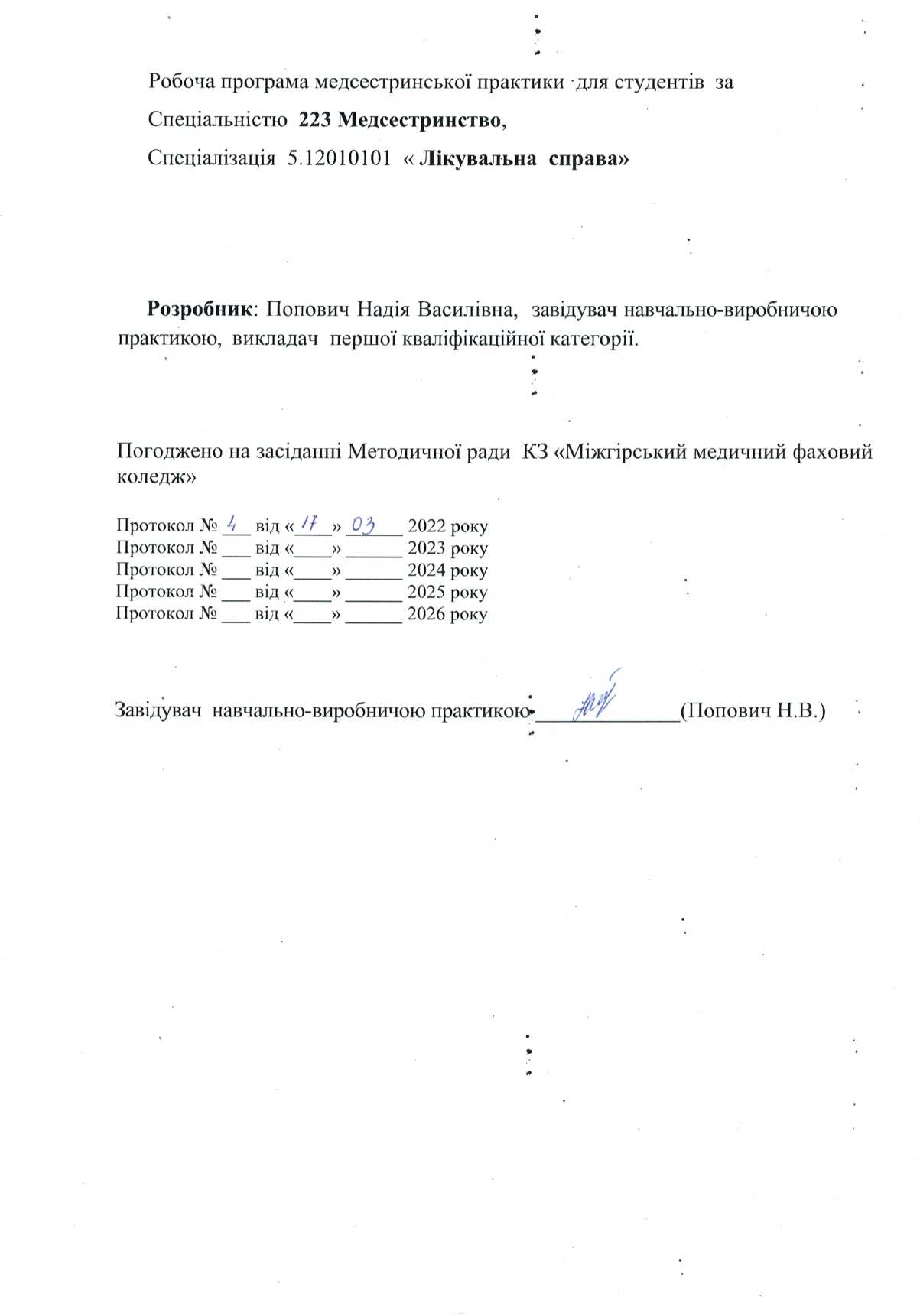 1.ОПИС НАВЧАЛЬНОЇ ДИСЦИПЛІНИ МЕДСЕСТРИНСЬКА ПРАКТИКА (назва навчальної дисципліни)ПОЯСНЮВАЛЬНА ЗАПИСКАПрактика студентів вищих медичних навчальних закладів І—ІІІ рівнів акредитації є невід’ємною складовою процесу підготовки спеціалістів у вищих навчальних закладах. Вона передбачає послідовність її проведення в три етапи після отримання достатнього обсягу теоретичних знань та практичних навичок і вмінь.Наскрізну навчальну програму практики складено для вищих медичних (фармацевтичних) навчальних закладів 1—ІІІ рівнів акредитації за спеціальністю 5.12010101 “Лікувальна справа” відповідно до складових галузевих стандартів вищої освіти — ОКХ і ОПП, затверджених МОН України і МОЗ України в 2011 р., та навчальних планів 2011 р.При проведенні практики слід керуватися навчальним планом, програмами, чинними наказами Міністерства освіти і науки, молоді та спорту України, Міністерства охорони здоров’я України та положенням про проведення практики.Під час проходження практики 1/3 від загального обсягу часу виділяється на самостійну роботу, яка включає удосконалення засвоєних практичних навичок, роботу в бібліотеці, написання історій хвороб та санітарно-освітню роботу. Практика студентів проводиться на базах лікувально-профілактичних закладів, затверджених наказом по управлінню охорони здоров’я обласної держадміністрації, відповідно до вимог програми.Базами проходження практики є:обласні клінічні лікарні;спеціалізовані лікувальні заклади;міські клінічні лікарні;центральні районні лікарні;районні лікарні;міські лікарні;медико-санітарні частини;госпіталі;станції швидкої медичної допомоги.Умовою якісної підготовки студентів під час проходження практики є дотримання єдиних вимог до техніки виконання маніпуляцій на базах лікувально-профілактичних закладів, які забезпечуються співпрацею методичних, загальних і безпосередніх керівників. Тривалість робочого тижня студентів становить 36 год і 18 год для самостійної роботи.На період практики студентів розподіляють за графіком по декілька осіб на робочі місця медичної сестри та фельдшера.2.Мета та завдання  медсестринської практикиМета медсестринської практика в КЗ «Міжгірський медичний фаховий коледж» ЗОР є набуття здобувачами фахової передвищої освіти професійних навичок та умінь зі спеціалізації, систематизація, закріплення та узагальнення знань, отриманих під час вивчення дисциплін циклу професійної і практичної підготовки, розвиток професійного мислення, прищеплення умінь організаторської діяльності в умовах лікувальнопрофілактичного закладу. Медсестринська практика проводиться на базах лікувально-профілактичних закладів, які закріплені за навчальним закладом КЗ «Міжгірський медичний фаховий коледж» ЗОР відповідно наказу Департаменту охорони здоров'я Закарпатської ОДА та мають з ними відповідні угоди.Загальні вимоги до організації проведення  практикиОсобливого значення набуває комплексний підхід до організації практикистудентів спеціальності, який було використано при розробці наскрізної програми з практики.Практика студентів проводиться на оснащених відповідним чином базах практики, які затверджуються наказом управління охорони здоров’я обласної держадміністрації, з якими вищий навчальний заклад завчасно укладає договори   про проведення практики. Тривалість дії договорів погоджується договірними сторонами.Важливим етапом підготовки до практики є розподіл студентів за місцями її проходження. Не пізніше як за місяць до початку практики завідуючий виробничою практикою та циклові комісії здійснюють розподіл студентів на закріплені бази. Керівниками практики є викладачі навчального закладу та спеціалісти від баз практики.Загальну організацію практики та контроль за її проведенням здійснює завідувач навчально-виробничою практикою.3.Обов’язки студентів на практиці:своєчасно прибути на базу практики;вивчити і суворо дотримуватись правил охорони праці, техніки безпеки і виробничої санітарії;виконувати всі завдання, що передбачаються програмою практики та правила                      внутрішнього розпорядку лікувально-профілактичного закладу;подати до коледжу щоденник практики, характеристики та індивідуально виконані завдання;відповідати за виконану роботу та її результати на рівні зі штатними          працівниками лікувального закладу;брати активну участь у суспільному житті колективу лікарні (п’ятихвилинки, конференції, конкурси тощо);по закінченні практики брати участь у підсумковій конференції;дотримуватися правил медичної етики;проводити санітарно-освітню роботу з пацієнтами та їхніми родичами;своєчасно скласти залік з практики.4. Обов’язки методичного керівника практики:здійснювати зв’язок з керівниками практики від лікувальних закладів;скласти графік проходження практики студентами відповідно до програми;брати участь у розподілі студентів по робочих місцях;здійснювати  контроль	за веденням  щоденників практикантами,ходом              виконання програми;надавати методичну допомогу з техніки виконання маніпуляцій, елементів догляду за хворими, питань надання невідкладної допомоги;розробляти тематику індивідуальних завдань, перевіряти їх виконання;проводити зі студентами конференції, семінари за розділами програми;оцінювати результати виконання студентами програми практики;своєчасно проводити контроль за ходом практики на лікувальних базах;вести облік відвідування студентами практики;брати активну участь у підготовці диференційованого заліку з практики;своєчасно інформувати навчальну частину коледжу про хід практики на базах;проводити профорієнтаційну роботу з молоддю, що працює в лікувально- профілактичних закладах;збирати відгуки про випускників вищих навчальних медичних закладів, які працюють у лікувально-профілактичних закладах.5. Цілі і завдання  практики поглиблення і систематизації отриманих теоретичних знань;удосконалення практичних навичок і вмінь з догляду за хворими відповідно до принципів медичної етики і деонтології;відпрацювання та вдосконалення техніки виконання медичних маніпуляцій.За період проходження практики студенти знайомляться з роботою:приймального відділення;центрального стерилізаційного відділення;відділень стаціонару;вивчають посадові обов’язки медичної сестри на кожному робочому місці;ознайомлюються з наказами та інструкціями МОЗ України, які регламентують роботу лікувально-профілактичних закладів із санітарно- протиепідемічного режиму.Під час проходження практики 1/3 від загального обсягу часу виділяється на самостійну роботу, яка включає удосконалення засвоєних практичних навичок, роботу в бібліотеці, санітарно-освітню роботу.6.Самостійна робота студентівЗ метою набуття студентами під час практики умінь та навичок для самостійного розв’язання виробничих, наукових і організаційних завдань та активізації їх діяльності, розширення світогляду, підвищення ініціативи, студентам пропонується виконати такі індивідуальні завдання, а саме:виготовлення тематичних санбюлетенів, стендів, таблиць, муляжів, кросвордів тощо (за рекомендаціями методичних керівників практики);проведення профорієнтаційної роботи серед працюючої молоді в лікувально-профілактичних закладах та школах за місцем проходження практики;вивчення структури захворювань у місцях проходження практики (збирання статистичних даних з окремих патологічних одиниць), враховуючи дані сучасної екологічної ситуації;збирання відгуків про випускників ВНМЗ, які працюють на базах практики.7. Заняття та екскурсії під час практикиПід час проходження практики рекомендується проводити зі студентами- практикантами семінари, консультації як методичним, так і безпосереднім керівниками практик. Тематика їх має бути різноманітною, відповідати змісту програм. Пропонується також вивчення чинних наказів та інструкцій Міністерства охорони здоров’я України. Можна виділити один день на 2 тиж для консультацій у коледжі. Тематика семінарів та конференцій складається за навчальним закладом індивідуально, а час проведення визначається графіком (вказується день та час їх проведення).Рекомендується також проведення екскурсій у діагностичні центри, спеціалізовані відділення (час екскурсії вказується в графіках практики).Кількість годин на заняття та екскурсії не повинна перевищувати 6 год на тиждень.8. Навчальні посібникиПід час проходження практики студенти повинні вивчити всі інструктивні листи, чинні накази Міністерства охорони здоров’я України та місцевих органів охорони здоров’я, ознайомитися з періодичними виданнями газет, журналів з медицини, іншою літературою, яку можна знайти за місцем проходження практики.9.Методичні рекомендації:виконання програми практики;вивчення функціональних обов’язків, які закріплені за студентами на їхніх робочих місцях;опрацювання інструкцій з техніки безпеки;вивчення зразків заповнення медичної документації (історія хвороби, листки призначення, температурні листки тощо);ведення щоденників згідно з вимогами;виконання всіх обов’язків студента під час практики.10. Форми і методи контролюУпровадження під час практики чіткої системи поточного та підсумкового контролю виконання програми практики.Методичний та безпосередні керівники повинні стежити за дисципліною практикантів, виконанням графіка проходження практики, щоденно здійснювати контроль за веденням щоденників (їх змістом, якістю оформлення, відповідністю програмі).11. Вимоги до звітуЗвітним документом є щоденник практики, який містить текстовий і        цифровий звіти про виконання програми практики.12. Підсумки практикиПісля закінчення терміну практики студенти звітують про виконання практики та індивідуального завдання і складають диференційований залік за програмою практики відповідно до чинного наказу МОЗ України від 07.12.2005 р.№ 690 «Про затвердження Положення про організацію та проведення практики студентів медичних та фармацевтичних вищих навчальних закладів І-ІІ рівнів акредитації». 13. Критерії оцінювання навчальних                                      досягненьОцінка «5». Студент:дає повні відповіді на всі запитання, правильно визначає поняття;точно формулює думки і обґрунтовує їх;послідовно і точно викладає матеріал;грамотно оформлює свою відповідь;вміє вирішувати ситуаційні задачі з виділенням першочергових заходів по наданню допомоги на догоспітальному етапі.Оцінка «4». -відповідь задовольняє ті ж самі вимоги, що й відповідають на оцінку «5», але студент зробив незначні помилки в теоретичних знаннях та допустив невеликі неточності.Оцінка «3». -знає і розуміє основні положення теми, але: є прогалини в теоретичних знаннях, в обґрунтуванні та осмисленні ситуаційних задач, допускає помилки при визначенні понять, термінології;у відповіді немає чіткості, послідовності;не вміє вирішувати задачі;плутає послідовність дії при наданні невідкладної допомоги.Оцінка «2». -не орієнтується в матеріалі;виявляє не розуміння теми;допускає істотні помилки, що спотворюють зміст вивченого.14. ЗМІСТ. МЕДСЕСТРИНСЬКА ПРАКТИКА(Перелік відділень і розподіл часу)ВІДДІЛЕННЯ ТЕРАПЕВТИЧНОГО ПРОФІЛЮСтуденти повинні знати:посадові обов’язки фельдшера, накази та інструкції, які регламентують роботу відділень терапевтичного профілю;класифікацію, етіологію, патогенез, симптоматику захворювань, принципи лікування та догляду;методи інструментального обстеження хворих і правила техніки безпеки під час роботи з апаратурою;невідкладну допомогу при загрозливих станах;принципи профілактики захворювань;основи медичної етики і деонтології.Студенти повинні вміти:володіти маніпуляційною технікою та самостійно виконувати обов’язкові практичні навички;за даними обстеження визначати стан тяжкості захворювання та надавати невідкладну  допомогу пацієнтам у разі: бронхіальної астми, легеневої кровотечі, непритомності, колапсу, стенокардії, інфаркту міокарда, гіпертензивного кризу, гострої лівошлуночкової недостатності, блювання, шлунково-кишкової кровотечі, печінкової кольки, ниркової кольки, діабетичної коми, гіпоглікемічної коми, анафілактичного шоку, алергічних станів.Робота в стаціонарі (14 днів)Робочим місцем студентів є медсестринський пост, маніпуляційний і процедурний кабінети, кабінети функціональної та інструментальної діагностики. До 6 год робочого часу виділяється на роботу в клінічній лабораторії.На медсестринському посту працюють з документацією сестри медичної палатної, здійснюють догляд за хворими в палатах, виконують призначення лікаря, беруть участь у проведенні огляду хворих і наданні долікарської допомоги при невідкладних станах, виконують заходи, спрямовані на підтримання санітарно-протиепідемічного та лікувально-охоронного режимів, готують хворих до лабораторних, інструментальних та функціональних обстежень.У маніпуляційному кабінеті засвоюють правила організації роботи кабінету та підготовки приміщення до роботи, працюють з листками призначень, уводять парентерально лікарські препарати, вивчають правила зберігання та обліку сильнодіючих та отруйних засобів (списки А, Б).Готують процедурний, маніпуляційний кабінети та інструментарій до роботи, беруть участь у підготовці пацієнти до процедур, здійснюють поточну та заключну дезінфекцію процедурного та маніпуляційного кабінетів. За наявності у відділенні (лікарні) окремого кабінету зондувань до 6 год робочого часу  студента відводиться для роботи в ньому.У кабінеті функціональної та інструментальної діагностики вдосконалюють навички роботи з різними моделями ЕКГ-апаратів, визначають функцію зовнішнього дихання, готують пацієнтів до ендоскопічних, ультразвукових, рентгенологічних обстежень та беруть участь у їх проведенні.ПЕРЕЛІК ОБОВ’ЯЗКОВИХ ПРАКТИЧНИХ НАВИЧОКРеєстрація пацієнтів, які поступають у стаціонар.Здійснення  огляду пацієнта, оцінка його стану.Проведення термометрії, записування результатів в температурному листку.Дослідження артеріального пульсу, його характеристика, реєстрація.Вимірювання артеріального тиску, його оцінка, реєстрація.Визначення частоти, глибини, ритму дихання, оцінка отриманих даних.Підготовка пацієнтів до: збирання сечі для загальноклінічного аналізу, на наявність глюкози, кетонових тіл, визначення рівня діастази, аналізів сечі за Нечипоренком, Зимницьким;збирання калу для бактеріологічного дослідження, на яйця гельмінтів, приховану кров;гастроскопії, бронхоскопії, ректороманоскопії, колоноскопії;УЗД органів черевної порожнини;рентгенологічних досліджень органів травного каналу, нирок;плевральної та абдомінальної пункції.Реєстрація електрокардіограм, проведення пневмотахометрії, спірографії.Підготовки маніпуляційного стола до роботи.Проведення діагностичної проби на індивідуальну чутливість до лікарських засобів.Розведення і розрахунок дози антибіотика.Виконання ін’єкцій внутрішньошкірних, підшкірних, внутрішньом’язових, внутрішньовенних вливань.Заповнення системи одноразового використання інфузійним розчином.Узяття крові із вени для імунологічних, біохімічних та бактеріологічних досліджень.Проведення дезінфекції, передстерилізаційного очищення виробів медичного призначення.Проведення контролю якості передстерилізаційного очищення виробів медичного призначення на наявність залишків крові та мийних засобів.Промивання шлунка.Проведення фракційного та дуоденального зондувань.Поставлення клізм: очисної, сифонної, олійної, лікувальної.Проведення катетеризації сечового міхура.Техніка користування функціональним ліжком.Заміна натільної та постільної білизни лежачому пацієнту.Годування тяжкохворого.Обробка шкіри, профілактика пролежнів.Подавання судна, сечоприймача та їх дезінфекція.Накладання зігрівального компресу.Техніка застосування медичних банок.Техніка накладання гірчичників.Подача кисню з кисневої подушки.Техніка користування дозованим аерозольним інгалятором.Застосування грілки та міхура з льодом.Узяття мазків із зіва та порожнини носа.Збирання мокротиння для дослідження.Підготовка зондів, катетерів, наконечників до маніпуляції.Приготування розчинів хлорного вапна, хлораміну, сучасних дезінфекційних розчинів.Виписування, облік і зберігання сильнодіючих, наркотичних та отруйних речовин згідно з чинними наказами.Констатація смерті, правила поводження з трупом.ПЕРЕЛІК ПИТАНЬ ДО диференційованого залікуЗагальний аналіз крові, основні показники. Діагностичне значення в клініці внутрішніх хвороб.Дослідження сечі (загальний аналіз, за методами Зимницького, Нечипоренка), основні показники, діагностичне значення. Дослідження мокротиння, калу, шлункового та дуоденального вмісту.Електрокардіографія як метод діагностики захворювань серцево-судинної системи. Методика реєстрації електрокардіограми.Інструментальні методи обстеження пацієнтів. Діагностичне значення рентгенологічного, ендоскопічного, ультразвукового методів дослідження.Бронхіт (гострий і хронічний). Етіологія, патогенез, клінічні симптоми, перебіг, лікування, догляд за пацієнтами, профілактика.Пневмонія, сучасна класифікація: етіологія, патогенез, клінічні симптоми, перебіг, ускладнення, особливості догляду за пацієнтами.Бронхіальна астма. Етіологія, патогенез, класифікація. Клінічна картина нападу бронхіальної астми, лікування, догляд за пацієнтами.Діагностика бронхіальної астми. Профілактика захворювання. Туберкульоз легень. Етіологія, патогенез, класифікація, методи діагностики туберкульозу.Характеристика клінічних форм туберкульозу легень, лікування, специфічна профілактика.Сухий плеврит. Етіологія, основні клінічні симптоми, лікування, догляд за пацієнтами, профілактика.Ексудативний плеврит. Етіологія, клінічні симптоми, діагностика. Лікування, догляд за пацієнтами, профілактика.Бронхоектатична хвороба. Етіологія, патогенез, клінічні симптоми, ускладнення. Діагностика, лікування, догляд за пацієнтами, профілактика.Рак легень. Чинники, які сприяють розвитку раку легень, клінічна картина залежно від локалізації пухлин. Методи діагностики хвороби та лікування пацієнтів, особливості догляду за ними.Ревматична хвороба. Етіологія, патогенез, класифікація, клінічні симптоми, прогноз, діагностика, лікування, профілактика захворювання та його загострень.Гіпертензивна хвороба та симптоматична артеріальна гіпертензія. Етіологія і патогенез, класифікація, основні клінічні симптоми, діагностика захворювання, принципи лікування.Гіпертензивний криз, класифікація, клінічні симптоми, невідкладна медична допомога.ІХС. Стенокардія, клінічна класифікація, характеристика нападу стенокардії, надання невідкладної медичної допомоги при нападі стенокардії.Інфаркт міокарда. Варіанти перебігу. Ускладнення інфаркту міокарда.Інфаркт міокарда. Клінічні форми. Невідкладна медична допомога, транспортування пацієнта. Гостра лівошлуночкова недостатність. Причини, клінічні симптоми, принципи невідкладної медичної допомоги.Гостра судинна недостатність (непритомність, колапс, шок). Причини, клінічні ознаки, надання невідкладної медичної допомоги.Хронічна серцева недостатність. Клінічна класифікація, основні клінічні симптоми залежно від стадії, лікування, догляд за пацієнтами. Гострий гастрит. Етіологія, патогенез, клінічні симптоми, лікування, догляд за пацієнтами.Хронічний гастрит. Етіологія, класифікація, клінічні симптоми. Діагностика, лікування, диспансеризація.Виразкова хвороба шлунка й дванадцятипалої кишки. Етіологія, патогенез, клінічні симптоми. Методи діагностики лікування, диспансеризація.Виразкова хвороба. Ускладнення: клінічні ознаки шлункової кровотечі, перфорації шлунка, надання невідкладної медичної допомоги.Рак шлунка. Передракові захворювання. Клінічні ознаки. Методи діагностики та лікування. Особливості догляду за пацієнтами.Хронічний гепатит. Етіологія, патогенез, клінічна класифікація, основні клінічні ознаки, діагностика,  лікування.Цироз печінки. Етіологія, основні клінічні ознаки, діагностика, лікування, профілактика.Хронічний холецистит. Клінічна картина, діагностика, лікування, догляд за пацієнтами, профілактика.Жовчнокам’яна хвороба. Етіологія, патогенез, клінічні симптоми печінкової коліки. Діагностика, невідкладна медична допомога.Хронічний панкреатит. Етіологія, патогенез, клінічні симптоми. Лабораторна діагностика, лікування,  профілактика.Гострий гломерулонефрит. Етіологія, патогенез, клінічна класифікація. Лікування, догляд за пацієнтами, прогноз, диспансеризація.Хронічний гломерулонефрит. Етіологія, патогенез, клінічна класифікація. Клінічні ознаки, діагностика, лікування, догляд за пацієнтами, профілактика.Гострий та хронічний пієлонефрит. Етіологія, патогенез, основні клінічні симптоми, діагностика, лікування, профілактика. Хронічна ниркова недостатність. Етіологія, патогенез. Основні клінічні ознаки, діагностика, лікування, профілактика.Нирковокам’яна хвороба. Етіологія, патогенез. Основні клінічні ознаки ниркової кольки, надання невідкладної медичної допомоги. Дифузний токсичний зоб. Етіологія, клінічні симптоми, діагностика, лікування, догляд за пацієнтами.Гіпотиреоз. Етіологія, клінічні симптоми. Лікування, догляд за пацієнтами, профілактика.Цукровий діабет. Етіологія, патогенез, основні клінічні ознаки захворювання, діагностика, лікування, профілактика захворювання та його ускладнень.Основні причини розвитку гіпо- й гіперглікемічної коми. Клінічні ознаки. Невідкладна медична допомога.Залізодефіцитна анемія. Етіологія, клінічні ознаки, діагностика, лікування.В12-дефіцитна анемія. Етіологія, клінічні ознаки, діагностика, лікування.Гострий лейкоз. Етіологія, клінічні ознаки, перебіг, прогноз, ускладнення. Лікування, догляд за пацієнтами.Ревматоїдний артрит. Етіологія, клінічний перебіг, діагностика. Лікування, догляд за пацієнтами.Гострі алергійні захворювання. Етіологія. Клінічні ознаки кропив’янки і набряку Квінке. Невідкладна допомога.Анафілактичний шок. Етіологія, клінічні ознаки, невідкладна допомога, догляд за пацієнтами.Сироваткова хвороба. Етіологія, клінічні ознаки, перебіг, прогноз, лікування, профілактика.Основні види невідкладної медичної допомоги в разі гострих інтоксикацій.Охорона праці при роботі з електроприладами.Профілактика професійних захворювань. ЛІТЕРАТУРАБондаренко А.Д. Навчально-методичний посібник із терапії. — К.: Б. в., 2003.Єпішина А.В. Внутрішні хвороби. — Тернопіль: Укрмедкнига, 2005.Кузьмін В.Д. Довідник домашнього лікаря. — М.: Астрель, 2000.Мостовий Ю.М. Сучасні класифікації та стандарти лікування розповсюджених захворювань внутрішніх органів. — Вінниця , 2011.Нейко Є.М., Боцюрко В.І. Внутрішні хвороби. — К.: Здоров’я, 2000.Середюк Н.М. Внутрішня медицина. — К.: Медицина, 2006.Швед М.І., Пасєчко Н.В. Терапія. — Тернопіль: Укрмедкнига, 2007.ВІДДІЛЕННЯ ХІРУРГІЧНОГО ПРОФІЛЮСтуденти повинні знати:чинні накази, інструкції, галузевий стандарт, які регламентують роботу хірургічних відділень, стаціонарів хірургічного і травматологічного кабінетів поліклініки;посадові інструкції медичних сестер на кожному робочому місці;симптоматику захворювань та пошкоджень, їх ускладнення, обсяг долікарської допомоги при невідкладних станах;правила техніки безпеки;основи медичної етики і деонтології;тактику надання долікарської допомоги при невідкладних станах;тактику в разі аварійної ситуації при роботі з кров’ю та іншими біологічними рідинами.Студенти повинні вміти:володіти маніпуляційною технікою та самостійно виконувати обов’язкові практичні навички;за даними обстеження визначати тяжкість захворювання та надавати  невідкладну долікарську допомогу хворим у разі: гострої крововтрати, шлунково-кишкової кровотечі, легеневої кровотечі, кровотечі з носа, поранення шиї, переломів хребта (ускладненого і неускладненого), переломів трубчастих кісток, кісток таза, ребер, пневмотораксів, вивиху нижньої щелепи, черепно-мозкової травми, травматичного шоку, хімічних опіків шкірних покривів і стравоходу, термічного опіку, електротравми, відморожень, “гострого живота”, гострої затримки сечі, ниркової кольки, маститу, гострого тромбофлебіту, посттрансфузійних ускладнень;здійснювати особистий протиснідний захист при роботі з кров’ю та іншими біологічними рідинами.Робота у відділенні (14 днів)Робочі місця студентів: пост палатної медсестри;маніпуляційний кабінет;чиста та гнійна перев’язувальні;операційний блок;гіпсувальний кабінет.Вивчають режим роботи відділень, посадові обов’язки на кожному робочому місці, під контролем досвідчених медичних сестер працюють із хворими у відділенні (приймають та виписують, здійснюють загальний догляд, готують до обстежень, операцій, транспортують та ін.)Беруть участь у підготовці маніпуляційного, перев’язувального кабінетів, операційного блоку до роботи, переливанні крові та кровозамінників, складанні наборів інструментів до операцій, ознайомлюються з веденням обліку наркотичних та отруйних речовин, готують до стерилізації перев’язний матеріал та інструментарій, знезаражують використаний перев’язний матеріал, асистують лікарю під час перев’язок та операцій, накладають різні види пов’язок, знімають і накладають шви та ін.Вчаться надавати долікарську допомогу хворим з невідкладними станами та оволодівають технікою проведення реанімаційних заходів.Вивчають документацію відділення та правила її заповнення.ПЕРЕЛІК ОБОВ’ЯЗКОВИХ ПРАКТИЧНИХ НАВИЧОКТранспортування і перекладання хворих з переломами кісток таза, стегнової кістки, ребра, хребта.Підготовка марлевих кульок, серветок, турунд.Знезараження та передстерилізаційне очищення  виробів медичного призначення та використаного перев’язного матеріалу.Контроль якості передстерилізаційного очищення.Укладання матеріалу в бікси для стерилізації.Підготовка зондів, дренажів до стерилізації та проведення їх стерилізації.Передстерилізаційна обробка і стерилізація мисок.Обробка рук сучасними та класичними методами.Одягання  операційної сестри і хірурга в стерильний одяг.Підготовка стерильного столу  до роботи.Проведення  місцевої анестезії, анестезії  хлоретилом.Підготовка та обробка операційного поля.Складання набору медичних інструментів для: венесекції, трахеостомії, первинної хірургічної обробки ран, лапароцентезу, апендектомії, трепанації черепа, ампутації кінцівки, скелетного витягнення, розтину гнояків.Заповнення інфузійних систем і їх підключення.Визначення групи крові та резус-фактора.Проведення проб на сумісність крові донора і реципієнта.Катетеризація сечового міхура.Проведення премедикації.Підготовка анестезіологічного столика.Перев’язування ран.Накладання та зняття швів.Накладання м’яких і твердих пов’язок:  клейових, бинтових (чепець, на одне і обидва ока, вуздечку, хрестоподібну на потилицю, колосоподібну на плечовий суглоб, спіральну на грудну клітку, грудну залозу, Дезо, черепашачу, на пальці, восьмиподібну на променево-зап’ястковий суглоб), косинкові пов’язки, шини Крамера, Дітеріхса), підготовка гіпсових бинтів, лонгет, накладання і зняття гіпсових пов’язок та лонгет, підготовка шини Беллера для застосування.Накладання джгута при артеріальній кровотечі.Пальцеве притискання артерії.Проведення непрямого масажу серця.Проведення штучної вентиляції легень (рот- у- рот, рот-у-ніс).Надання допомоги  при западанні язика.Здійснення особистого  протиснідного захисту при роботі з кров’ю та іншими біологічними рідинамиОформлення карти стаціонарного хворого (історія хвороби).ПЕРЕЛІК ПИТАНЬ ДО ДИФЕРЕНЦІЙОВАНОГО ЗАЛІКУОброблення рук методом С-4.Оброблення рук за методом Спасокукоцького—Кочергіна.Оброблення рук стериліумом та іншими сучасними препаратами.Надягання стерильного халата та рукавичок.Надягання стерильного халата та рукавичок на хірурга.Зупинення артеріальної кровотечі з верхньої третини плеча.Зупинення артеріальної кровотечі з нижньої третини плеча.Здійснення пальцевого притискання плечової артерії.Проведення провідникової анестезії за Лукашевичем—Оберстом.Надання допомоги при гострій затримці сечі.Механічна травма живота. Діагностика. Надання допомоги.Накладення пов’язки “лицарська рукавичка”.Накладення пов’язки “рукавичка”.Накладення пов’язки Дезо.Накладення колосоподібної пов’язки на плечовий суглоб.Накладення пов’язки “чепець”.Накладення пов’язки “шапка Гіппократа”.Накладення пов’язки “вуздечка”.Накладення пов’язки на очі.Накладення косинкової пов’язки в разі ушкоджень різної локалізації.Визначення групи крові за допомогою стандартних сироваток.Визначення групи крові за допомогою цоліклональних реагентів.Визначення резус-належності експрес-методом.Проведення проби на індивідуальну сумісність.Проведення проби на резус-сумісність.Визначення придатності крові та її препаратів до переливання.Підготування медичних інструментів для венесекції.Підготування медичних інструментів для первинної хірургічної обробки рани.Підготування медичних інструментів для трепанації черепа.Підготування медичних інструментів для операції на кінцівках.Підготування медичних інструментів для скелетного витягання.Підготування медичних інструментів для розтину гнояка.Підготування медичних інструментів для ампутації кінцівок.Підготування медичних інструментів для трахеостомії.Накладання вузлових швів.Зняття вузлових швів.Проведення перев’язки асептичної рани.Проведення перев’язки рани з анаеробною інфекцією.Проведення перев’язки рани в стадії гідратації.Проведення перев’язки рани в стадії дегідратації.Надання допомоги в разі відкритого пневмотораксу.Надання медичної допомоги в разі перелому ключиці без зміщення відламків.Надання медичної допомоги в разі перелому діафіза правого плеча.Надання медичної допомоги в разі перелому кісток передпліччя в середній третині.Накладання медичної гіпсової пов’язки в разі перелому кісток передпліччя в типовому місці.Надання медичної допомоги в разі перелому стегна.Надання медичної допомоги в разі перелому кісток гомілки.Надання медичної допомоги в разі опіку кисті.Надання медичної допомоги в разі перелому кісток таза. Здійснення суб’єктивного та об’єктивного обстеження хворого.Проведення профілактики правцю у щепленого та нещепленого пацієнта.Виготовлення перев’язного матеріалу (марлева кулька, серветка, турунда).Здійснення передстерилізаційної обробки хірургічного інструментарію.Проведення премедикації хворому.Проведення реанімаційних заходів на муляжі.Незащемлена грижа живота. Клінічна картина, рекомендації.“Гострий живіт”. Етіологія. Основні клінічні ознаки, надання допомоги.Гостра крововтрата. Критерії оцінки, клінічні ознаки, надання допомоги.Відмороження. Клінічна картина, надання допомоги.Опіки. Визначення площі опікової поверхні, надання невідкладної допомоги.ЛІТЕРАТУРАКіт О.М., Ковальчук О.Л. Хірургія. — Тернопіль: Укрмедкнига, 2004.Кондратенко П.Г. Хірургія. — К.: Медицина, 2009.Оскретов В.І. Загально-хірургічні навички. — Н. Новгород: НГМА, 2002.Петров С.Н. Общая хирургия. — М.: Б. и., 2005.Черенько Н.П., Ваврик Ж.М. Загальна хірургія. — К.: Здоров’я, 2000.Шевчук Д.А. Общая хирургия. — Ростов на/Д: Феникс, 2007.Шідловський В.О., Захариш М.П. Факультетська хірургія. — Тернопіль: Укрмедкнига, 2002.ВІДДІЛЕННЯ ПЕДІАТРИЧНОГО ПРОФІЛЮСтуденти повинні знати:чинні накази та інструкції, які регламентують роботу дитячого стаціонару та поліклініки;анатомо-фізіологічні особливості дітей різного віку;правила вигодовування дітей до року та розрахунок разової та добової кількості їжі;симптоматику захворювань, їх ускладнення, обсяг долікарської допомоги при них;календар профілактичних щеплень;правила медичної етики та деонтології.Студенти повинні уміти:володіти маніпуляційною технікою та виконувати обов’язкові практичні навички під контролем медичної сестри;за даними обстежень оцінювати стан розвитку дитини (фізичний та нервово-психічний), стан тяжкості хворої дитини;давати поради батькам щодо вигодовування та загартовування дітей;здійснювати догляд і спостереження за хворою та здоровою дитиною;надавати долікарську допомогу у разі таких невідкладних станів: гіпертермії, судом, ларингоспазму, стенозувального ларинготрахеїту, носової кровотечі, асфіксії новонародженого, дихальної недостатності, астматичного стану, гострої серцевої недостатності, колапсу і непритомності, діабетичної та гіпоглікемічної ком, анафілактичного шоку і алергічних станів, токсикозу з ексикозом, гострої ниркової недостатності;проводити санітарно-освітню роботу.Робота в стаціонарі (5 днів)Робочі місця студентів: пост медичної сестри соматичних та спеціалізованих відділень, маніпуляційна, процедурний кабінет та кабінет функціональної діагностики.Самостійна робота студентів на кожному робочому місці здійснюється під контролем досвідчених медсестер.Студенти проводять огляд дітей, оцінюють їх фізичний і психомоторний розвиток, визначають стан тяжкості захворювання та обсяг заходів з догляду за хворими; беруть участь у наданні долікарської допомоги при невідкладних станах; здійснюють догляд за дітьми різних вікових груп; засвоюють специфіку роботи на різних ділянках (пост медсестри, маніпуляційна, процедурний кабінети); готують хворих до різних обстежень і допомагають лікарю при їх проведенні; виконують призначення лікаря; проводять санітарно-освітню роботу серед батьків та дітей.ПЕРЕЛІК ПРАКТИЧНИХ НАВИЧОКПроведення прийому здорових і хворих дітей.Проведення оцінки стану, встановлення.Збирання анамнезу.Проведення загального огляду.Проведення антропометрії.Проведення оцінки фізичного та нервово-психічного розвитку дитини.Визначення добової та разової кількості їжі дітям першого року життя.Проведення підрахунку частоти дихання та пульсу, визначення їх характеру.Проведення вимірювання артеріального тиску та його реєстрація.Призначення і розрахунок доз ергокальциферолу з метою профілактики та лікування рахіту.Одягання новонароджених.Проведення туалету пупкової ранки.Проведення ранкового туалету дитини грудного віку.Узяття мазків з носа та зіва на мікрофлору.Узяття калу для копрологічного та бактеріологічного досліджень, на яйця гельмінтів.Узяття зіскрібка на ентеробіоз.Проведення відсмоктування слизу з верхніх дихальних шляхів.Проведення ШВЛ і закритого масажу серця.Вимірювання температури тіла.Проведення контрольного зважування.Застосування міхура з льодом і грілки.Проведення догляду за кувезом.Проведення інгаляцій киснем та лікарськими препаратами.Проведення промивання шлунка.Поставлення лікувальної та очисної клізм.Узяття крові на біохімічне дослідження.Розведення антибіотиків і розрахунок дози.Проведення ін’єкцій: підшкірних, внутрішньом’язових, внутрішньовенних. Проведення гігієнічної та лікувальної ванн.Підготовка сумішей для годування та годування дітей  з ложки, через зонд.Закапування крапель у ніс, вуха, очі.Накладання зігрівального компресу на вухо, грудну клітку.Накладання гірчичників, проведення гірчичних обгортань.Уведення газовідвідної трубки.Збирання сечі для загального аналізу, за Нечипоренком, Зимницьким, на вміст цукру.Розкладання та видача лікарських засобів.ПЕРЕЛІК ПИТАНЬ ДО ДИФЕРЕНЦІЙОВАНОГО ЗАЛІКУАнатомо-фізіологічні особливості новонародженого. Характеристика та ознаки.Фізіологічні стани новонароджених.Характеристика та ознаки недоношеного новонародженого.Функціональні особливості органів і систем недоношеного новонародженого. Вигодовування та зігрівання.Фізичний розвиток дитини.Анатомо-фізіологічні особливості нервової системи. Нервово-психічний розвиток дитини.Характеристика грудного вигодовування. Переваги грудного вигодовування. Види й терміни введення підгодовування.Характеристика змішаного вигодовування. Протипоказання й утруднення при грудному вигодовуванні.Характеристика штучного вигодовування. Молочні суміші. Гіпогалактія та її профілактика.Харчування дітей віком понад 1 рік. Контроль за харчуванням у дитячому дошкільному закладі.Анатомо-фізіологічні особливості шкіри. Захворювання шкіри в новонародженого. Хвороби пупка. Лікування. Догляд.Асфіксія новонароджених. Клінічна картина. Лікування. Догляд. Профілактика.Пологові травми. Внутрішньочерепна пологова травма. Клініка. Лікування. Догляд. Профілактика.Гіповітамінози. Рахіт. Етіологія. Клінічна картина.Анатомо-фізіологічні особливості кісткової системи. Профілактика і лікування хворих на рахіт.Гіпокальціємічний синдром. Клінічна картина. Лікування. Профілактика.Гострі розлади травлення у дітей раннього віку. Клінічна картина. Лікування. Профілактика. Догляд.Аномалії конституції. Ексудативно-катаральний діатез. Клінічна картина. Лікування. Профілактика. Догляд.Анатомо-фізіологічні особливості ротової порожнини. Стоматит. Клінічна картина. Лікування. Догляд. Профілактика.Аскаридоз. Клінічна картина. Лікування. Профілактика.Ентеробіоз. Клінічна картина. Лікування. Профілактика.Трихоцефальоз. Клінічна картина. Лікування. Профілактика.Анатомо-фізіологічні особливості органів дихання. Стенозувальний ларинготрахеобронхіт. Етіологія. Клінічна картина. Невідкладна медична допомога.Фолікулярна ангіна. Етіологія. Клінічна картина. Лікування. Догляд. Профілактика.Гострий бронхіт. Етіологія. Клінічна картина. Лікування. Профілактика.Анатомо-фізіологічні особливості легень. Гостра пневмонія у дітей раннього віку. Етіологія, клінічна картина, лікування вогнищевої пневмонії. Догляд.Особливості перебігу пневмонії у новонароджених і недоношених новонароджених. Етіологія. Клінічна картина. Лікування. Догляд.Бронхіальна астма. Етіологія. Клінічна картина. Лікування. Профілактика. Диспансерний нагляд.Анатомо-фізіологічні особливості органів кровообігу. Природжені вади серця, судин. Етіологія. Клінічна картина. Лікування. Профілактика. Догляд.Ревматизм. Характеристика. Етіологія. Класифікація. Лікування. Догляд. Профілактика.Геморагічний васкуліт. Етіологія. Клінічна картина. Лікування. Профілактика.Тромбоцитопенічна пурпура. Етіологія. Клінічна картина. Лікування. Профілактика.Гемофілія. Етіологія. Клінічна картина. Лікування. Профілактика. Догляд.Анатомо-фізіологічні особливості сечових органів. Гострий пієлонефрит. Клінічна картина. Лікування. Профілактика. Догляд.Гострий гломерулонефрит. Клінічна картина. Лікування. Догляд. Профілактика.Анатомо-фізіологічні особливості ендокринних залоз (залоз внутрішньої секреції). Цукровий діабет. Етіологія. Клінічна картина. Лікування. Профілактика. Догляд.Імунопрофілактика інфекційних хвороб. Календар профілактичних щеплень.ГРВІ. Клінічна картина. Лікування. Профілактика. Догляд.Туберкульоз. Характеристика. Віраж. Специфічна профілактика.Рання туберкульозна інтоксикація. Клінічна картина. Лікування. Неспецифічна профілактика туберкульозу.Первинний туберкульозний комплекс. Туберкульоз внутрішньогрудних лімфовузлів. Клінічна картина. Туберкулінодіагностика.Дифтерія. Характеристика. Дифтерія мигдаликів. Епідеміологія. Клінічна картина. Ускладнення. Лікування. Заходи в осередку інфекції.Дифтерія гортані. Епідеміологія. Клінічна картина. Лікування. Заходи в осередку інфекції.Кашлюк. Характеристика. Епідеміологія. Клінічна картина. Ускладнення. Лікування. Профілактика. Догляд. Заходи в осередку інфекції.Кір. Характеристика. Епідеміологія. Клінічна картина. Ускладнення. Лікування. Догляд. Профілактика. Заходи в осередку інфекції.Краснуха. Характеристика. Епідеміологія. Клінічна картина. Лікування. Профілактика.Скарлатина. Характеристика. Етіологія. Епідеміологія. Клінічна картина. Ускладнення. Лікування. Профілактика. Заходи в осередку інфекції.Вітряна віспа. Характеристика. Епідеміологія. Клінічна картина. Ускладнення. Лікування. Профілактика. Заходи в осередку інфекції.Епідемічний паротит. Характеристика. Епідеміологія.Менінгококова інфекція. Характеристика. Епідеміологія. Клінічна картина. Лікування. Профілактика. Заходи в осередку інфекції.Кишкові інфекції у дітей. Епідеміологія. Клінічна картина. Лікування. Профілактика. Заходи в осередку інфекції.СНІД. Етіологія. Клінічна картина. Епідеміологія. Лікування. Профілактика.Гостра дихальна недостатність. Невідкладна допомога на догоспітальному етапі.Гіпертермічний синдром. Невідкладна допомога на догоспітальному етапі.Судомний синдром. Невідкладна допомога на догоспітальному етапі.Колапс. Невідкладна допомога на догоспітальному етапі.Анафілактичний шок. Невідкладна медична  допомога на догоспітальному етапі.Гіперглікемічна кома. Невідкладна медична допомога на догоспітальному етапі.Гіпоглікемічна кома. Невідкладна медична допомога на догоспітальному етапі.Носова кровотеча. Невідкладна медична допомога на догоспітальному етапі.Проведення антропометрії.Визначення добової та разової кількості їжі дітям першого року життя.Проведення підрахунку частоти дихання та пульсу, визначення їх характеру.Проведення вимірювання артеріального тиску та його реєстрація.Призначення і розрахунок доз ергокальциферолу з метою профілактики та лікування рахіту.Одягання новонароджених.Проведення туалету пупкової ранки.Проведення ранкового туалету дитини грудного віку.Проведення профілактичних щеплень.Проведення проби Манту, реєстрація та оцінка.Узяття мазків з носа та зіва на мікрофлору.Узяття калу для копрологічного та бактеріологічного досліджень, на яйця гельмінтів.Узяття зіскрібків на ентеробіоз.Збирання сечі для загального аналізу, за Нечипоренком.Вимірювання температури тіла.Проведення контрольного зважування.Узяття крові на біохімічне дослідження.Розведення антибіотиків і розрахунок дози.Проведення ін’єкцій: підшкірних, внутрішньом’язових, внутрішньовенних.Відсмоктування слизу з верхніх дихальних шляхів.Проведення ШВЛ і закритого масажу серця.Застосування міхура з льодом і грілки.Проведення догляду за кувезом.Проведення інгаляцій киснем та лікарськими препаратами.Проведення промивання шлунка.Поставлення лікувальної та очисної клізм.Закапування крапель в ніс, вуха, очі.Накладання зігрівального компресу на вухо, грудну клітку.Накладання гірчичників, проведення гірчичних обгортань.Уведення газовідвідної трубки.ЛІТЕРАТУРАБелебезьєева Г.І. Інтенсивна терапія в педіатрії. — К.: Медицина, 2008.Гнатюк О.І. Клінічна гематологія дитячого віку. — Вінниця: Глобус-преса. 2009. — Гнатюк О.І., Попов В.П. Кардіологія дитячою віку. — Вінниця: Глобус-преса, 2009. Денисенко О.В. Інфекційні хвороби в модулях. — К.: Медицина, 2009. —166 с.Капітан Т.В. Пропедевтика дитячих хвороб з доглядом за дітьми: підручник. — Вінниця — К.: Б.в., 2002. — 719 с.Касевич Н.М., Шаповал К.І. Охорона праці та безпека життєдіяльності медичних працівників: підручник. — К.: Медицина, 2007.Курдюмова Н.О., Поліщук Т.Г. Практикум з педіатрії в модулях. — К.: Медицина, Поцюрко Р.І. Невідкладні стани в педіатрії: навч. посіб. — К.: ВСВ “Медицина”, 2010. Тарасюк В.С., Адрієвський І.Ю. Педіатрія в модулях: навч. посіб. — К.: Медицина, Ткаченко Д.А., Поцюрко Р.І. Педіатрія з курсом інфекційних хвороб та основами імунопрофілактики. — К.: Медицина, 2009.Энциклопедический справочник современных лекарственных препаратов / Под ред. А.И. Ловяшина. — Донецк: ВІДДІЛЕННЯ АКУШЕРСЬКО-ГІНЕКОЛОГІЧНОГО ПРОФІЛЮ Студенти повинні знати:організацію акушерсько-гінекологічної допомоги населенню, чинні накази та інструкції, які регламентують роботу відділень акушерсько-гінекологічного профілю;перебіг фізіологічної та патологічної вагітності, методи профілактики ускладнень вагітності, методик обстеження і догляду за вагітними, критерії показань до госпіталізації та транспортування вагітних;класифікацію, етіологію, патогенез, симптоматику захворювань. Принципи лікування;організацію проведення профілактичних оглядів вагітних;групи ризику гінекологічних хворих з онкологічною патологією;методи обстеження хворих гінекологічного профілю;принципи профілактики захворювань.Студенти повинні вміти:проводити суб’єктивне і об’єктивне обстеження вагітної і хворої жінки, оцінювати стан;володіти маніпуляційної технікою та виконувати обов’язкові практичні навички;надавати невідкладну долікарську допомогу. 1. РОБОТА В ГІНЕКОЛОГІЧНОМУ ВІДДІЛЕННІ (1 ДЕНЬ)Робочі місця студентів: медсестринський пост гінекологічного відділення, маніпуляційний та процедурний кабінети гінекологічного відділення.Студенти вивчають режим роботи відділення, посадові обов’язки на кожному робочому місці.Готують маніпуляційний, процедурний кабінети та малу операційну до роботи.Студенти оглядають з лікарем гінекологічних хворих, беруть участь у проведенні:обстеження (здійснюють підготовку хворої жінки до взяття піхвових мазків); місцевих методів лікування гінекологічних хворих (спринцювання, піхвові ванночки, тампони з мазями); атестують при проведенні гінекологічних маніпуляцій і малих операцій.ПЕРЕЛІК ОБОВ’ЯЗКОВИХ ПРАКТИЧНИХ НАВИЧОКЗбирання загального та гінекологічного анамнезу.Узяття мазків на бактеріоскопічне та цитологічне дослідження.Проведення піхвових ванночок, спринцювань, уведення тампонів з мазями.Підготовка медичних інструментів для взяття матеріалу на біопсію та направлення на гістологічне дослідження.Складання набору інструментів для діагностичного вишкрібання порожнини матки.Складання набору інструментів для пункції черевної порожнини через заднє склепіння.2. РОБОТА В ЖІНОЧІЙ КОНСУЛЬТАЦІЇ (1 ДЕНЬ)Робочі місця студентів: на прийомі з лікарем, у маніпуляційній, у процедурному кабінеті. Студенти допомагають лікарю під час прийому, здійснюють прийом вагітних та хворих жінок, обстежують вагітних, збирають анамнез, вимірюють артеріальний тиск, визначають масу, зріст, зовнішні розміри таза, висоту стояння дна матки, обвід живота, проводять пальпацію плода, оформляють “Індивідуальну карту вагітної та породіллі” і „Обмінну карту вагітної”, оформляють направлення вагітної  на  обстеження, визначають терміни вагітності, допологової відпустки та пологів, виявляють фактори ризику та визначають групи ризику вагітних, оформляють  направлення в стаціонар, беруть участь у проведенні занять з психопрофілактичної підготовки вагітних до пологів, проводять бесіди з вагітними.Студенти оглядають з лікарем гінекологічних хворих, беруть участь у проведенні обстеження, визначають диспансерну групу гінекологічних хворих, оформляють медичні карти диспансерного хворого, виписують рецепти, проводять профілактичний огляд  жінок, огляд шкіри та слизових оболонок, огляд грудних залоз, беруть участь у проведенні піхвового дослідження і взятті мазків для цитологічного дослідження, оформляють “Журнал онкопрофоглядів”.ПЕРЕЛІК ОБОВ’ЯЗКОВИХ ПРАКТИЧНИХ НАВИЧОКформлення документації.Оформлення  направлень на аналізи.Збирання анамнезу.Вимірювання зовнішніх розмірів таза.Вимірювання висоти стояння дна матки та обводу живота.Проведення зовнішнього акушерського дослідження.Узяття мазка на цитологічне дослідження.Узяття мазка на бактеріоскопічне дослідження.Визначення термінів вагітності, допологової  відпустки та пологів.Визначення групи ризику вагітних.Проведення огляду грудних залоз.Проведення бесіди щодо психопрофілактичної підготовки вагітних до пологів.Проведення піхвових ванночок, спринцювань, уведення тампонів з мазями, уведення в піхву порошкоподібних лікарських засобів.Підготовка медичних інструментів для взяття матеріалу на біопсію та оформлення направлення на гістологічне дослідження.Складання медичних інструментів для діагностичного вишкрібання порожнини матки.Складання медичних інструментів для пункції черевної порожнини через заднє склепіння піхви.ПЕРЕЛІК ТЕОРЕТИЧНИХ ПИТАНЬ ДО ДИФЕРЕНЦІЙОВАНОГО ЗАЛІКУОсобливості та значення анамнезу в гінекології, методика збирання анамнезу.Методика і значення гінекологічного дослідження. Додаткові методи дослідження в гінекології (інструментальні).Неправильні положення матки: причини, клінічні прояви, діагностика, профілактика.Порушення менструального циклу (за типом дисфункційних маткових кровотеч): етіологія, клінічні прояви, діагностика, профілактика. Порушення менструального циклу (за типом аменореї): етіологія, клінічні прояви, діагностика, профілактика.Запальні хвороби жіночих статевих органів специфічної та неспецифічної етіології: Клінічна картина, діагностика, лікування.Поняття про пухлини. Характеристика злоякісних та доброякісних пухлин. Онкологічна служба в Україні. Доброякісні пухлини матки та яєчників: клінічна картина, діагностика, принципи лікування.Злоякісні пухлини жіночих статевих органів: стадії поширення, клінічна картина, діагностика, значення біопсії, принципи комбінованого лікування.Позаматкова вагітність: причини, клінічна картина, діагностика, лікування, невідкладна допомога.Апоплексія яєчників, перекрут ніжки кісти та кістома яєчника: клінічна картина, діагностика, невідкладна допомога.Хірургічне лікування в гінекології: підготовка хворих до операції, догляд за післяопераційними хворими.Будова таза. Розміри таза та їх вимірювання. Діагностика вагітності в ранні  та пізні терміни. Гестози вагітних: поняття, класифікація.Невиношування вагітності: причини мимовільного аборту, клінічні стадії, тактика. Передчасні пологи: особливості ведення.Кровотечі в другій половині вагітності.Вузький таз: поняття, класифікація, діагностика, особливості ведення пологів. Клінічна оцінка таза під час пологів.Тазове передлежання плода: класифікація, ускладнення в пологах, особливості ведення вагітності та пологів.Багатоплідна вагітність: діагностика, ускладнення, ведення пологів.Септичні післяпологові захворювання: етіологія, класифікація, причини, діагностика, клінічні прояви, профілактика.Розрив матки: етіологія, класифікація, причини, клінічна картина загрозливого розриву матки та розриву, який стався. Тактика фельдшера.ЛІТЕРАТУРАГрищенко В.І., ЩербинаМ.О. Гінекологія: Підручник. — К.: Медицина, 2007.Грищенко В.І., Щербина М.О. Акушерство: Підручник. — К.: Медицина, 2009. — 408 Касевич Н.М., Шаповал К.І. Охорона праці та безпека життєдіяльності медичних працівників: підручник.— К.: Медицина, 2007. — 224 с.Мазорчук Б.Ф., Жученко П.Г. Акушерство і гінекологія № 1: Підручник. — К.: Ріхтер Гедеон, 2005.Мазорчук Б.Ф., Жученко П.Г. Акушерство і гінекологія № 2: Підручник. — К.: Астеллас Фарма Юрон Б.В., 2007.Мороз Л.О. Гінекологія: підручник. — К.: Здоров’я, 2002.Мороз Л.О. Посібник для практичних занять з акушерства. — К.: Здоров’я, 2006. — 25Назарова І.В. Невідкладні стани в акушерстві: навч. посібник. — К.: Медицина, 2008. Назарова І.Б., Самойленко В.Б. Фізіологічне акушерство: Підручник. — К.: Медицина, 2009. — 407 с.Степанківська О.В., Щербина М.О. Гінекологія: Підручник. — К: Здоров’я, 2010.Хміль С.В. Гінекологія: підручник. — Тернопіль: Укрмедкнига, 2006.Хміль С.В., Романчук Л.І.,  Кучма З.М. Акушерство: підручник. — Тернопіль: підручники і  посібники, 2008. — 624 Хохліч Т.І. Практикум з гінекології. — К.: Здоров’я, 2000. — 200 с.Шатило В.Й., Яворський П.В. Практикум з фантомного акушерства.—К.: Медицина, 2010. — 112 с.Найменування показниківГалузь знань, спеціальність, освітньо- кваліфікаційний рівень,форма навчанняХарактеристика навчальної дисципліниКількість кредитів –13Галузь знань22 Охорона здоров’яОбов’язковаЗагальна кількість годин – 392Спеціальність223МЕДСЕСТРИНСТВОСпеціалізація(професійне спрямування):ЛікувальнасправаРік підготовки – 3-йСеместр-6-йКількість годин роботи у відділеннях– 210 год.Ступінь вищої освітиФаховий молодший бакалаврРобота у відділеннях:Терапевтичного профілю – 84 годХірургічного профілю- 84 годПедіатричного профілю- 30 годАушрсько-гінекологічневідділення-6 годжіноча консультація- 6 годКількість годин самостійної роботи студента – 147 год.Форма навчання:деннаСамостійна робота - 147 год.Кількість годин самостійної роботи студента – 147 год.Форма навчання:деннаВид контролю:Диф. залік№ з/пВідділення ЛПЗКількість днівКількість годинКількість годинКількість годин№ з/пВідділення ЛПЗКількість днівУсьогоРобота у відділенніСамостійна робота11Терапевтичного профілю стаціонар14152845422Хірургічного профілю стаціонар14152845433Педіатричного профілюстаціонар553301844Акушерсько-гінекологічного профілю44гінекологічне відділення12561844жіноча консультація11063Усього35392210147